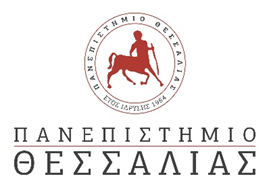 ΑΙΤΗΣΗ ΑΝΑΛΗΨΗΣ ΘΕΜΑΤΟΣ ΠΤΥΧΙΑΚΗΣ ΕΡΓΑΣΙΑΣΟ φοιτητής εντάχθηκε αυτοδίκαια στο ΠΑΝΕΠΙΣΤΗΜΙΟ ΘΕΣΣΑΛΙΑΣ, σύμφωνα με την παρ. 1 του άρθρου 6 του ν.4589/2019 (ΦΕΚ 13/Α΄/29.01.2019). Η εκπαιδευτική λειτουργία του εν λόγω  προγράμματος σπουδών συνεχίζεται μεταβατικά σύμφωνα με την παρ. 2 του άρθρου 6 του  ν.4589/2019 (ΦΕΚ 13/Α’/29.01.2019).ΕΠΩΝΥΜΟ:Προς:ΣΥΜΒΟΥΛΙΟ ΕΝΤΑΞΗΣ ΠΑΝΕΠΙΣΤΗΜΙΟΥ ΘΕΣΣΑΛΙΑΣΟΝΟΜΑ:Προς:ΣΥΜΒΟΥΛΙΟ ΕΝΤΑΞΗΣ ΠΑΝΕΠΙΣΤΗΜΙΟΥ ΘΕΣΣΑΛΙΑΣΟΝ. ΠΑΤΕΡΑ:        Παρακαλώ να μου εγκρίνετε την εκπόνηση πτυχιακής εργασίας, στο πρόγραμμα σπουδών  του Τμήματος ………………………………………………………………, με θέμα:TITΛΟΣ (ΕΛΛΗΝΙΚΑ)ΑΡ.ΜΗΤΡΩΟΥ:        Παρακαλώ να μου εγκρίνετε την εκπόνηση πτυχιακής εργασίας, στο πρόγραμμα σπουδών  του Τμήματος ………………………………………………………………, με θέμα:TITΛΟΣ (ΕΛΛΗΝΙΚΑ)ΤΗΛΕΦΩΝΟ:e-mail:ΕγκρίνεταιΕγκρίνεταιΕγκρίνεταιΕγκρίνεταιΕγκρίνεταιTITΛΟΣ (ΑΓΓΛΙΚΑ)ΕγκρίνεταιΕγκρίνεταιΕγκρίνεταιΕγκρίνεταιΕγκρίνεταιTITΛΟΣ (ΑΓΓΛΙΚΑ)Ο επιβλέπων καθηγητής  (υπογραφή)Ο επιβλέπων καθηγητής  (υπογραφή)Ο επιβλέπων καθηγητής  (υπογραφή)Ο επιβλέπων καθηγητής  (υπογραφή)Ο επιβλέπων καθηγητής  (υπογραφή)Αναπληρωτής  Επιβλέπων:Αναπληρωτής  Επιβλέπων:                                                      Ο φοιτητής/τρια                                                           (υπογραφή)                                                                   (υπογραφή)                                                                   (υπογραφή)             ΗΜΕΡΟΜΗΝΙΑ:ΑΛΛΑΓΗ ΘΕΜΑΤΟΣ:ΑΛΛΑΓΗ ΘΕΜΑΤΟΣ:ΗΜΕΡΟΜΗΝΙΑ:ΑΛΛΑΓΗ ΕΠΙΒΛΕΠΟΝΤΑ ΚΑΘΗΓΗΤΗ:ΑΛΛΑΓΗ ΕΠΙΒΛΕΠΟΝΤΑ ΚΑΘΗΓΗΤΗ: